Обучающиеся ГКОУ РО Пролетарской школы-интерната  приняли участие в экскурсии по памятным местам боевой славы   г. Пролетарска.     Мемориал - носитель памяти. Сотни плит, обелисков, фигур из камня и бронзы живут десятилетия и века. Мемориалы, обелиски, памятники воинам Великой Отечественной войны... Здесь не слышны разговоры, смех, не поются весёлые песни... Лишь застыла в почётном карауле тишина.Сколько их, таких мест, на нашей земле?   Известных и не очень, в больших  городах  и маленьких селах, там, где мы живем.         В преддверии празднования Дня Победы и в рамках месячника патриотической работы для учащихся школы–интерната (10 человек)  27.04.2021 года  была проведена автобусная экскурсия к памятникам воинам  Великой Отечественной войны                               в г. Пролетарске. Целью экскурсии стало:знакомство детей с памятниками, погибшим героям в Великой Отечественной Войне, историей освобождения г. Пролетарска; расширение представления детей о воинах-защитниках; воспитание патриотических чувств; привитие  уважения к памяти павших бойцов.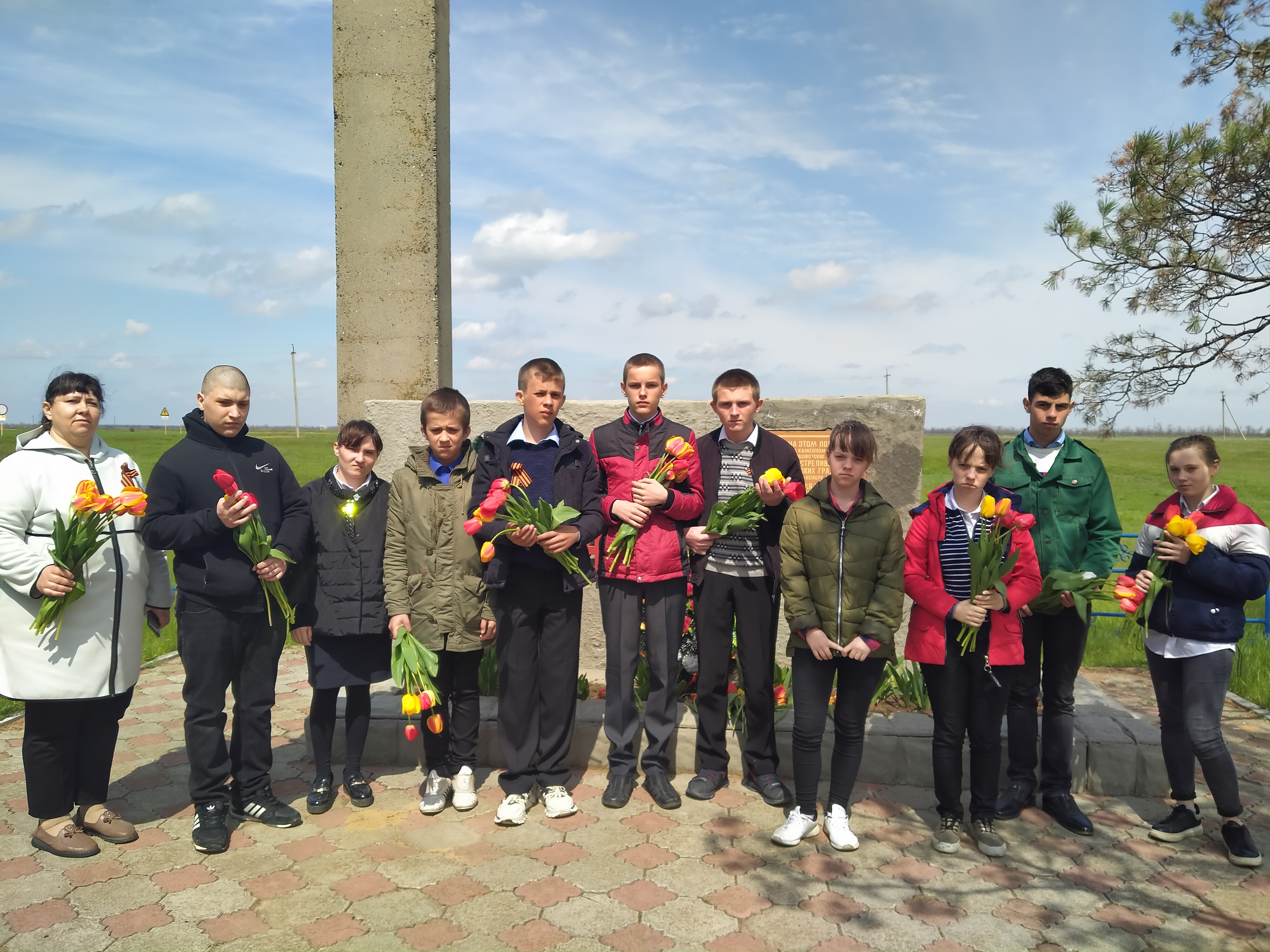 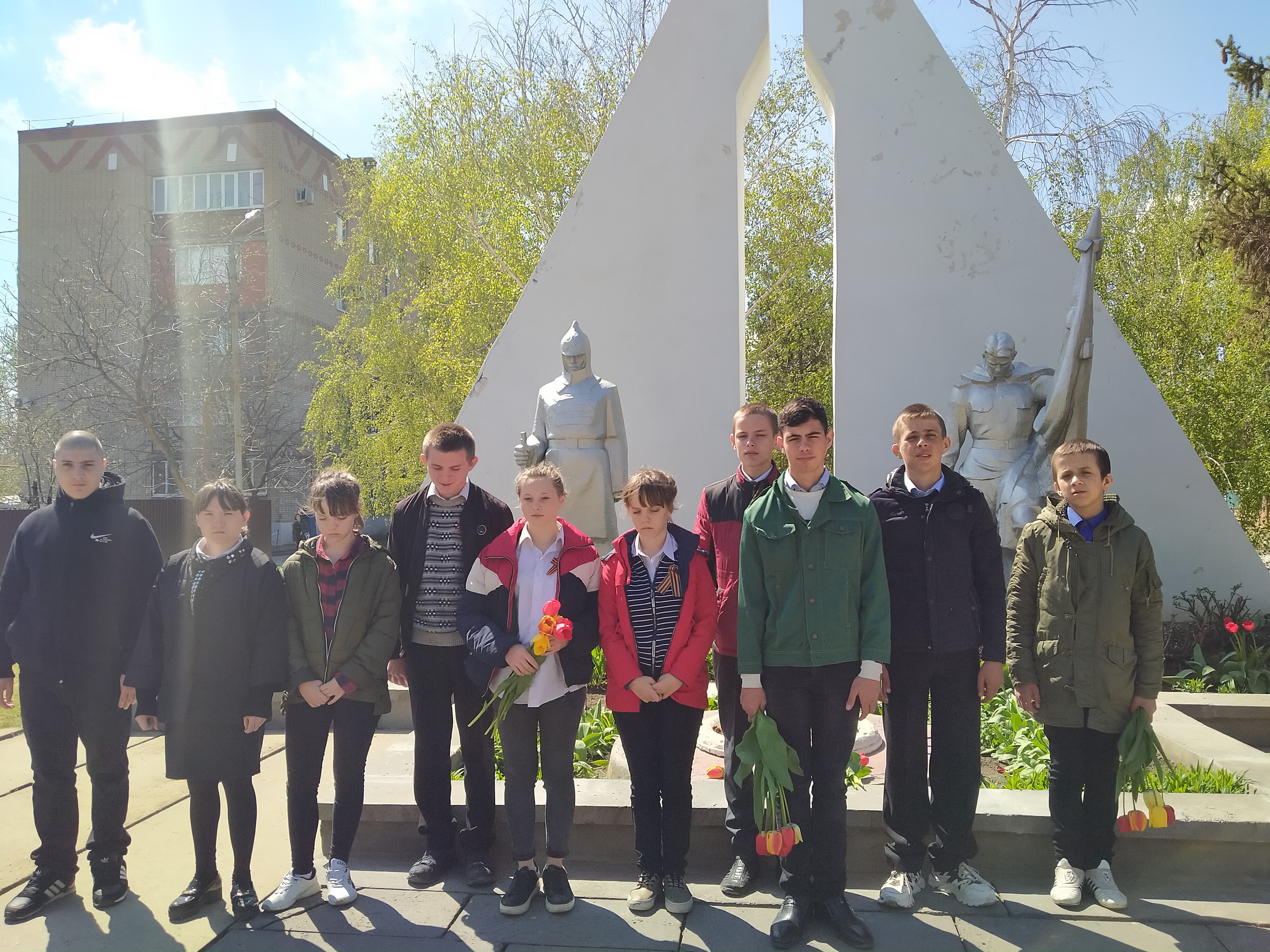 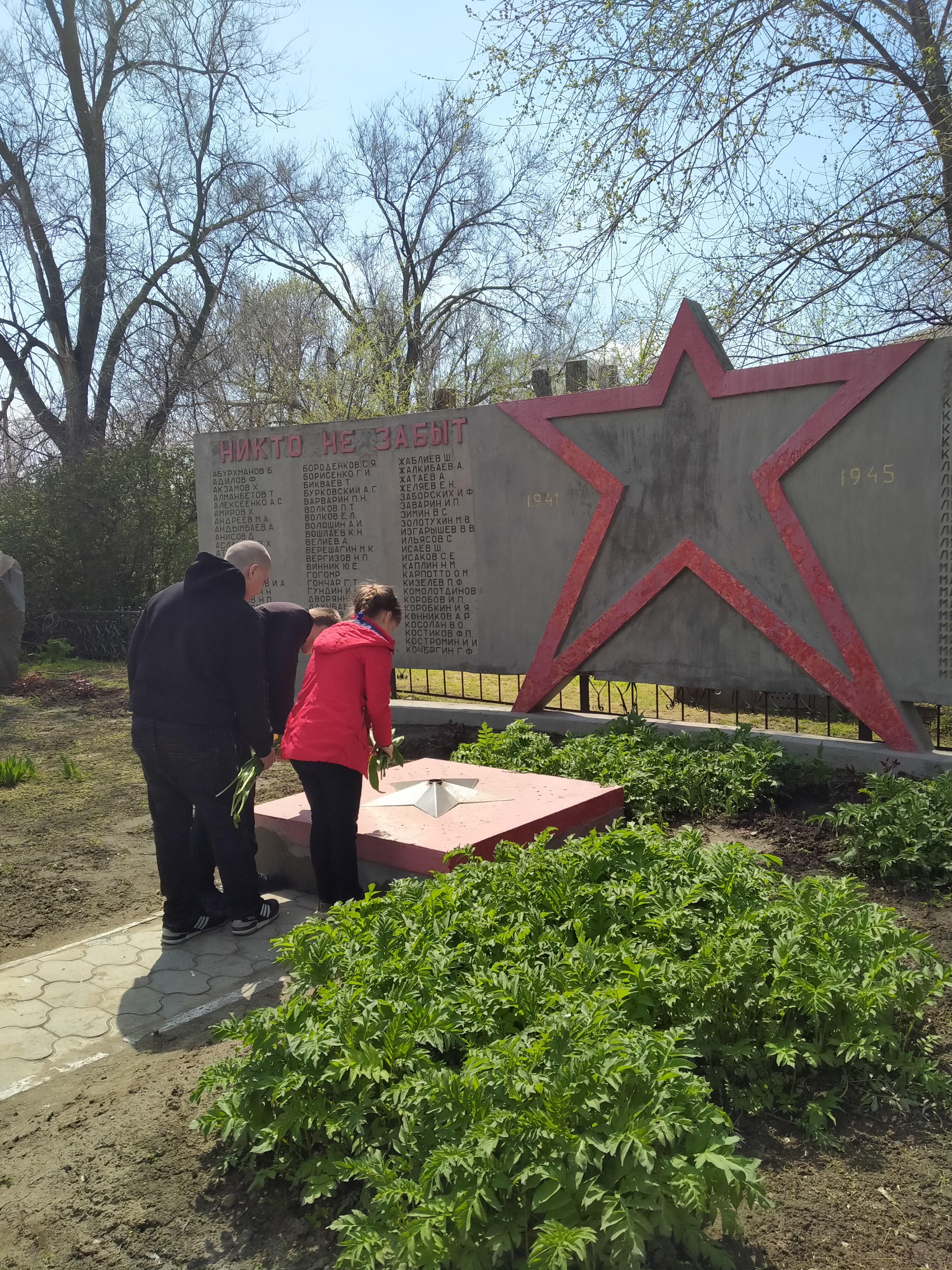 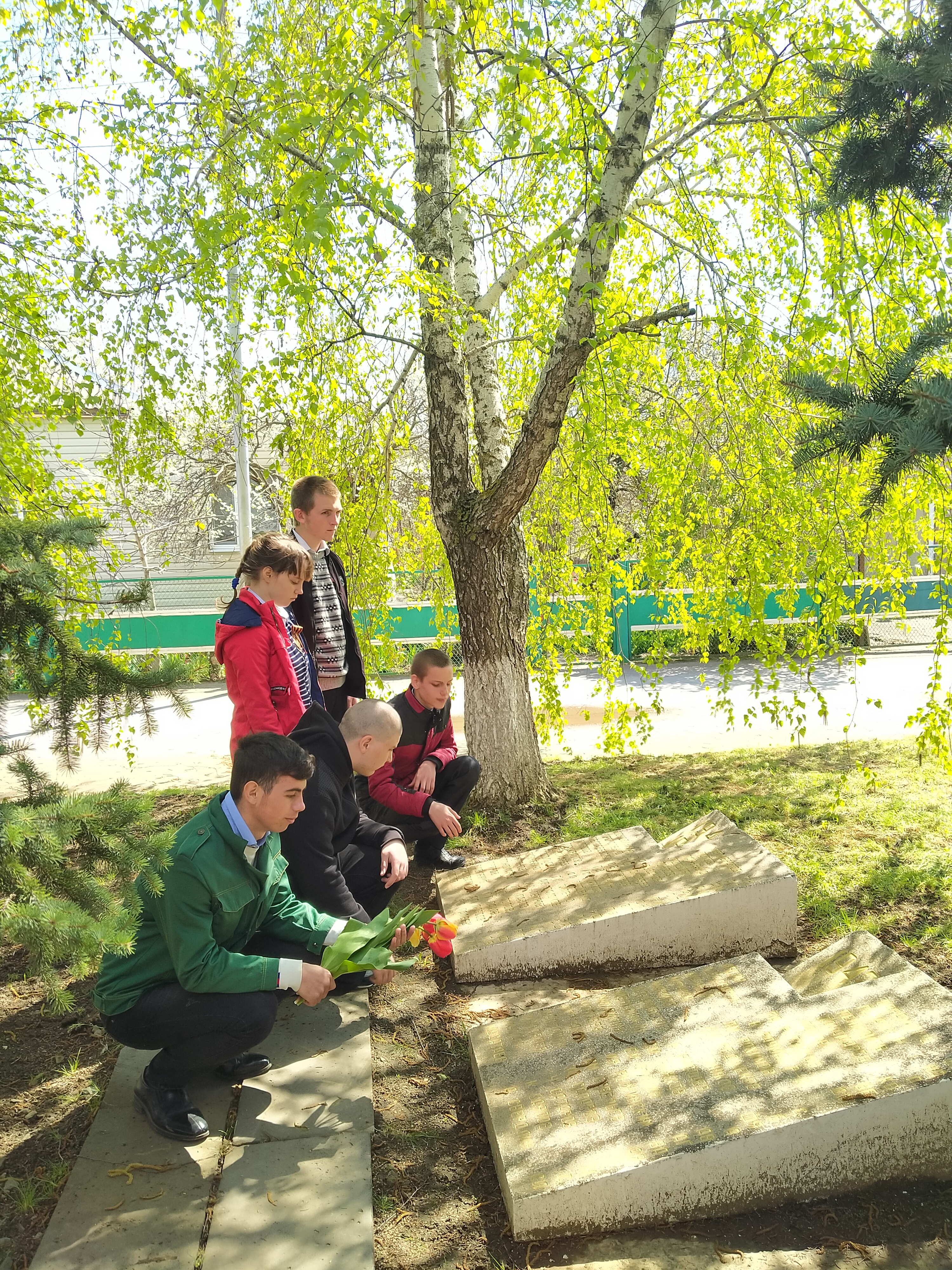 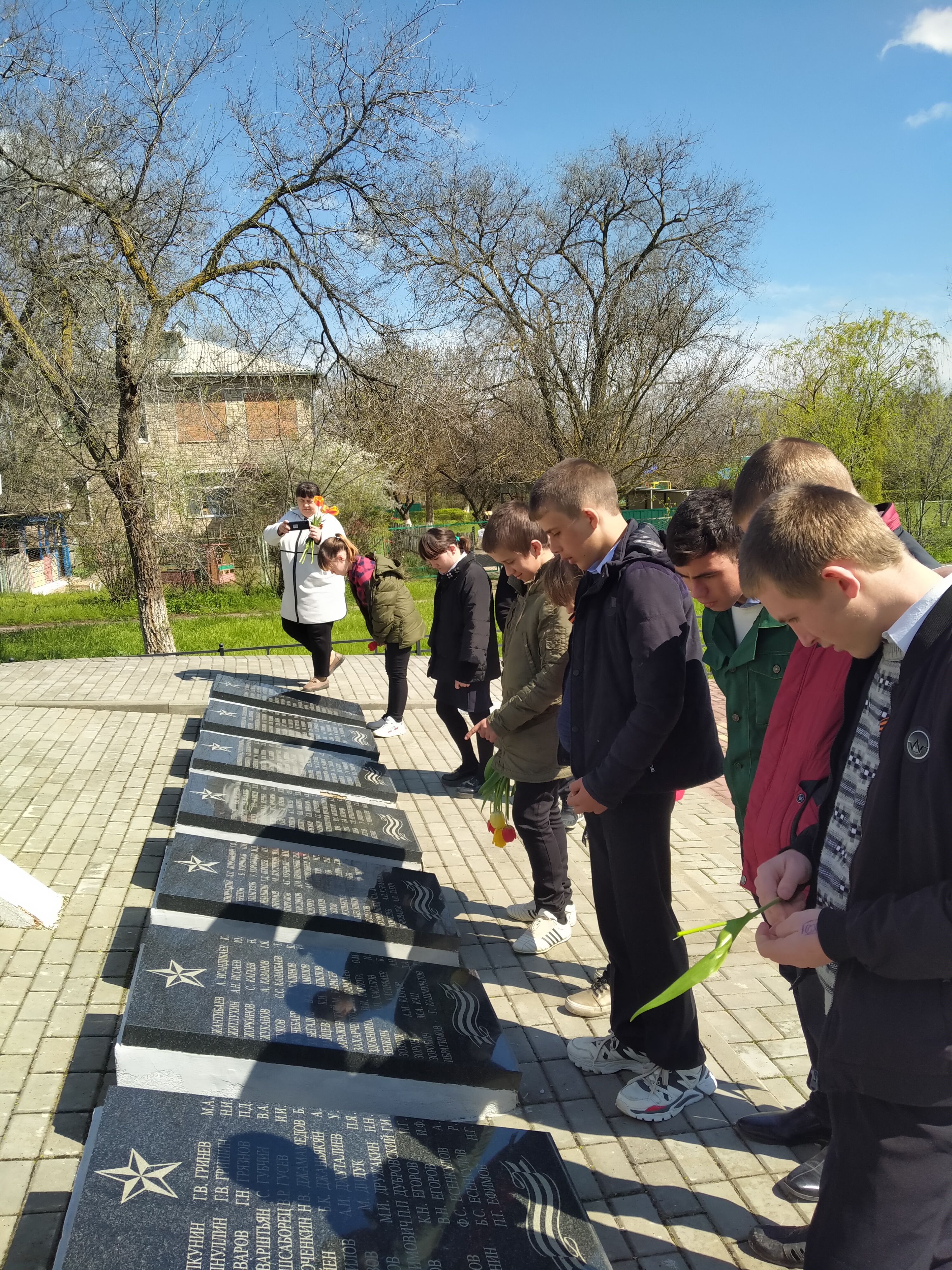 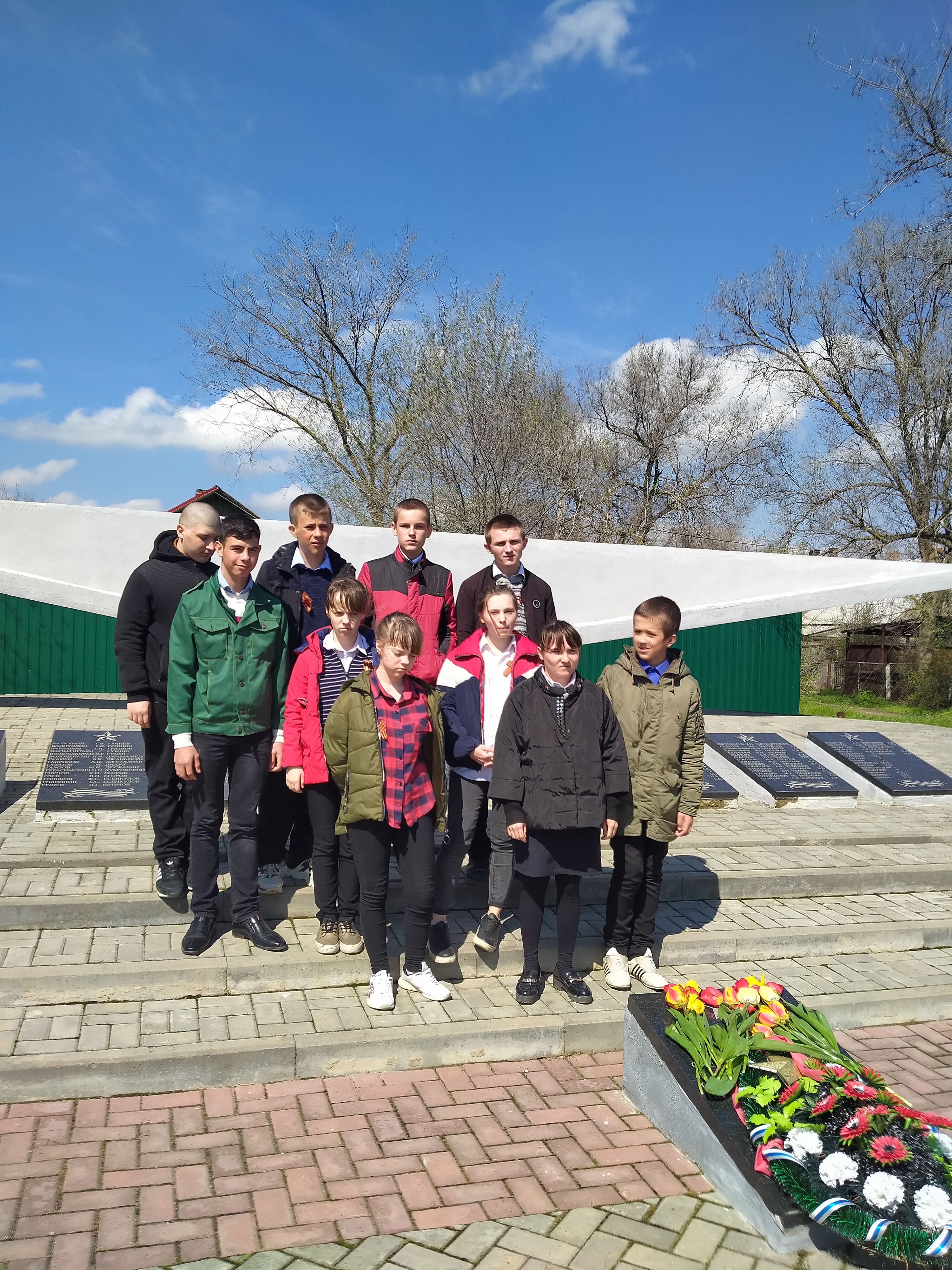        Руководитель экскурсии Пилюшенко Наталья Николаевна рассказала о простых солдатах,  защищавших нашу Родину и о героях,  прославивших себя  подвигами  и достижениями во благо нашей страны. Дети минутой молчания почтили память всех погибших во время Великой Отечественной войны у мемориала «Никто не забыт и ничто не забыто», возложили цветы.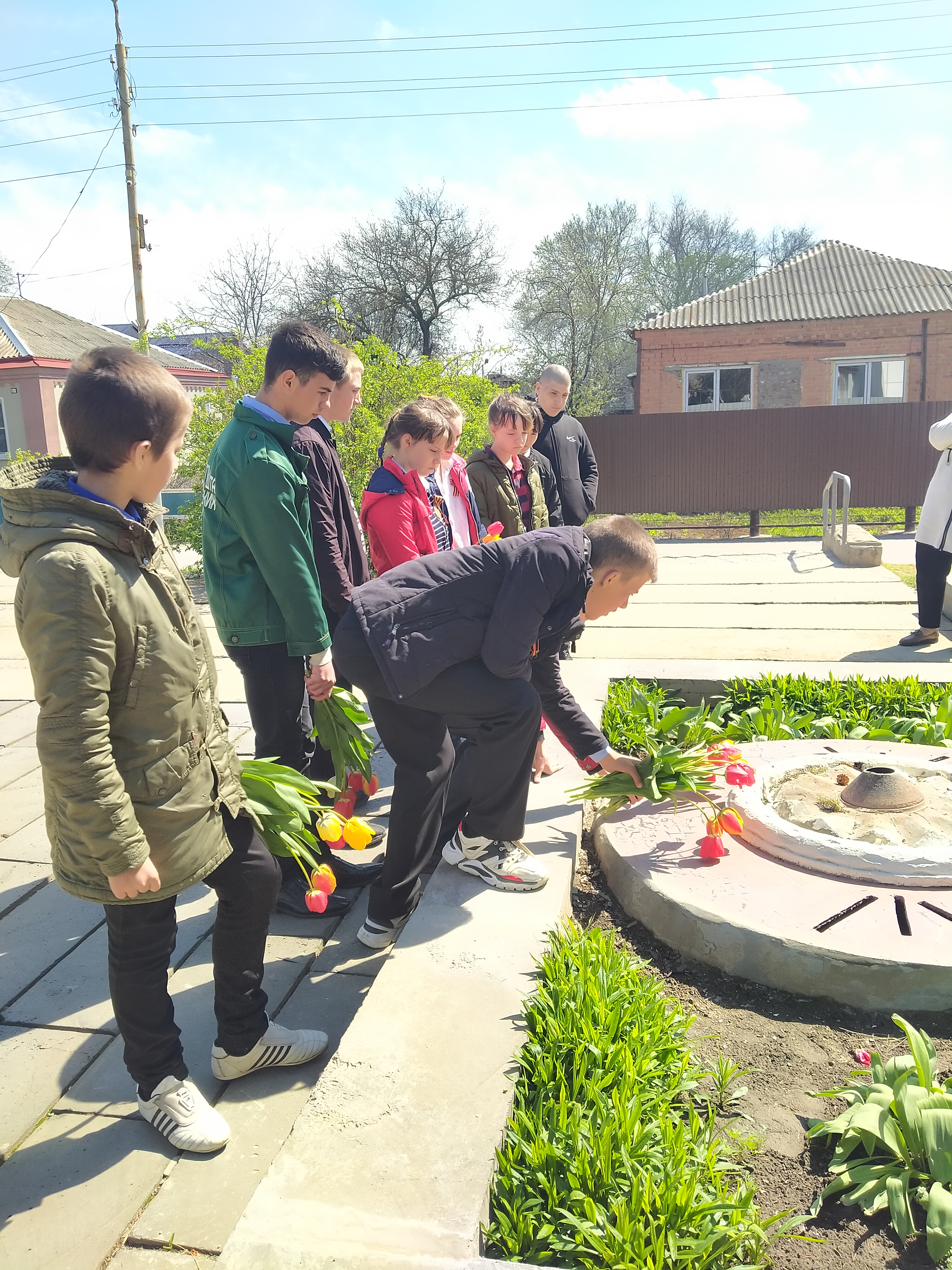 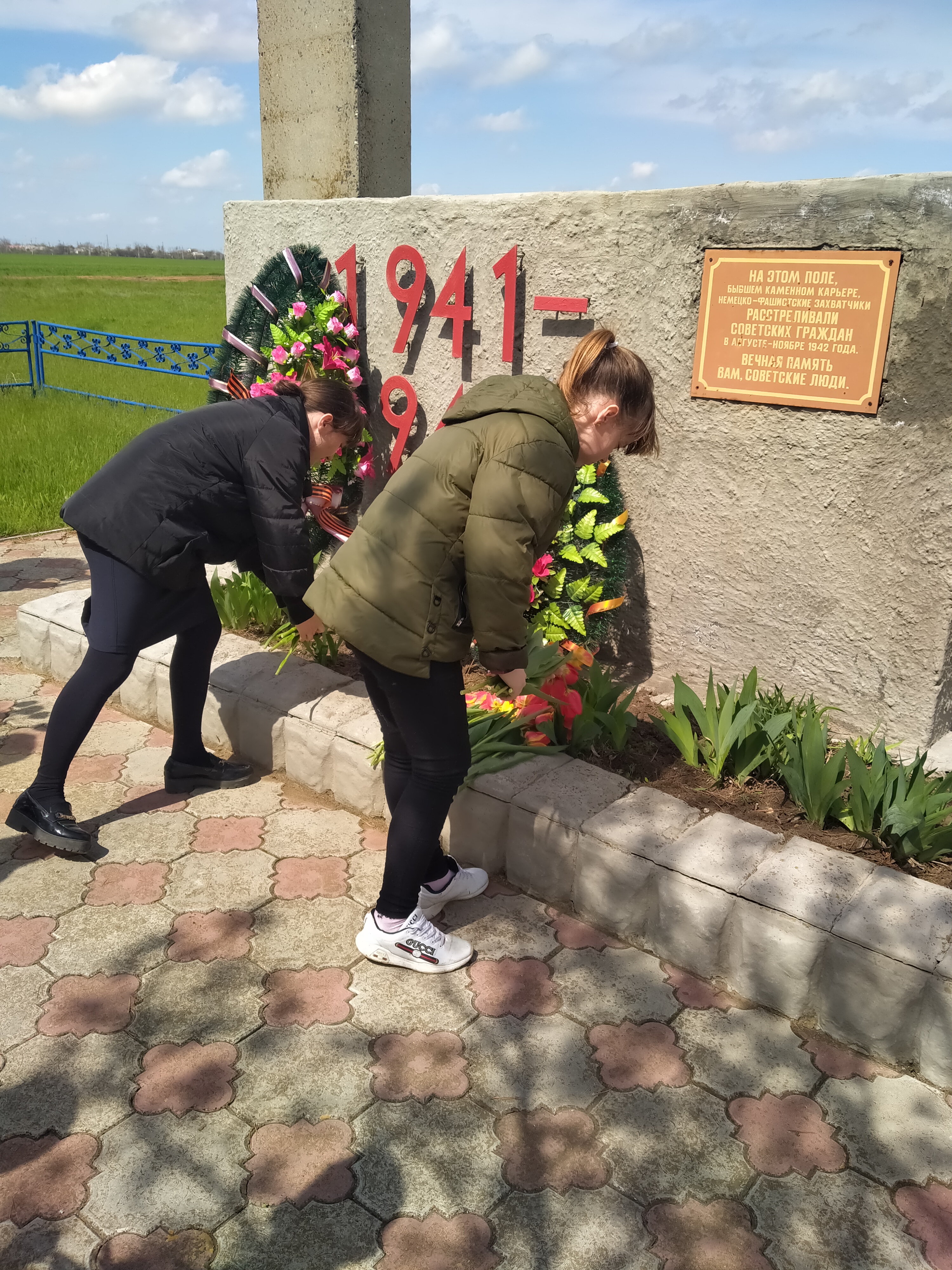            В сердцах ребят после экскурсии остались самые теплые и приятные  воспоминания. Дети осознали всю важность и значимость данного праздника и с гордостью называют себя потомками Героев Советского Союза. Низкий поклон всем ветеранам, низкий поклон труженикам тыла, вдовам и детям той бесчеловечной войны. Вечная слава погибшим солдатам!  Вечная память!             Информацию подготовила  учитель истории Пилюшенко Н.Н.